Музыкальное занятие в 1 младшей группе.«В гости к бабушке Арине»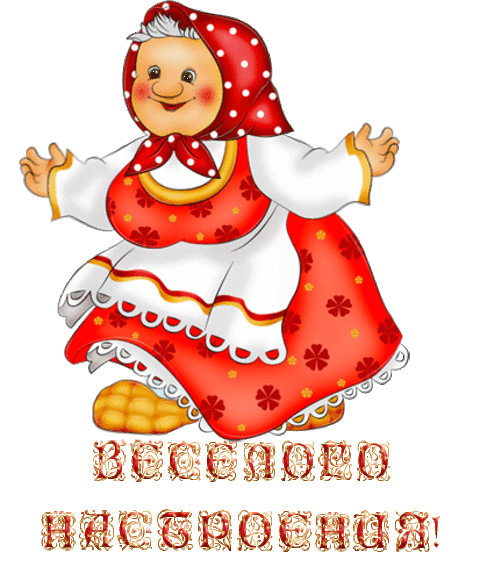                                                                          Разработала:                                                                           Ковчегова И. В.             В гости к бабуле   ( Музыкальное занятие  в 1 мл.гр.)Интеграция образовательных областей:    Задачи: Закрепить знания детей о домашних животных. Развивать способность эмоционально развивать музыку. Продолжать развивать  социально - коммуникативные качества, воспитывать  в детях доброжелательное  и бережное отношение к домашним животным. Образовательная область «Музыка»: Способствовать формированию основ музыкальной культуры, развитию музыкально - эстетичечкого отношения к музыки уже с раннего возраста. Накапливать музыкально – слушательский опыт,  развивать музыкальное восприятие.   Образовательная область «Познание»:  закрепить знания детей об домашних животных – среда обитания, еда, голоса.  Образовательная область «Физическое развитие»:  учить детей двигаться под музыку с предметами.  Образовательная область «Развите речи»:  обогащать словарный запас детей.  Ход занятия:Дети входят в музыкальный зал с воспитателем.М.Р.: Здравствуйте, дорогие детки. Я вас рада видеть в музыкальном зале.Слушание(Звучит звукоподражание домашних  животных)Ребята вы узнали, кто это кричит. Распевка«Звукоподражание   животных»(Если не ответят,  то задать вопрос  кто говоритмяу, покажите мне, как мяукает кошечка, и т.д.)М.Р.:  (поясняю) Правильно ребята, так разговаривают домашние животные.Сейчас мы с вами пойдём  в гости к бабушке Арине и к её домашним животным и подарим подарки, которые лежат в этом мешочке)(звучит  музыка, дети идут к домику бабушки Арины)(Воспитатель обходит домик и одевает платочек, превращаясь в бабушку Арину)Бабушка: Здравствуйте ребятушки.М.Р.:  Здравствуй, бабушка. Мы пришли к тебе в гости и принесли подарки твоим животным. Ребята,  как  вы думаете, кому мы подарим этот подарок (показывает норковые тапочки)  вот послушайте:« Ночью не спит         Мышек сторожит         Мяу говорит»  (киска)Б.А.: Надела тапочки кошка(одевают  тапочки)И поёт немножко.ПениеПесня «Киска к деткам подошла»Б.А.: Детки, а давайте мы напоим киску молочком, нальём её в блюдце молочка  (Б.А. наливает молока в блюдце)М.Р.:Ой,  ребятки, что у нас в мешочке ещё за подарок (достаёт  колокольчик на шею)Ребятушки, а этот подарок для кого, послушайте:«Идёт, идёт, бородой трясёт,Травки просит: ме-ме………..(козлик)Б.А.Подарили детки козлику колокольчик (одевают козлику)Колокольчик позвени С нами вместе попляши.  Хотите потанцевать с колокольчиками.ТАНЕЦ«Танец с колокольчиками»Б.А.: Козлик колокольчик взял         И с ребятками сплясал. М.Р.:    Посмотрим, кому мы ещё подарок подарим (достаёт бантик)Послушайте: «Лижет нам руки,                            Виляет хвостом,                            Чужого не пустит                             К нам в дом»   (Собака)Б.А.: (Завязывает бантик собачке)           Собачка говорит вам спасибо за подарок и  зовёт вас поиграть в игру «прятки».ИГРА«Музыкальная игра  - прятки»Б.А.:  Детки в прятки поиграли           И несколько не устали.М.Р.: В мешочке есть ещё один подарок. Для кого же он приготовлен?  (достаёт погремушку)            « Кто так рано встаёт,            Кто так громко поёт, ку-ка-ре-ку « (Петушок)Петушок рано встал сегодня, наверное он кушать хочет. Давайте его накормим. А что петушок ест? (зёрнышки, хлебушек) Вот тарелочка, она пустая, в ней нет ничего, давайте положим в неё зёрнышки ( дети отрывают от большого листа желтой бумаги мелкие кусочки и кладут произвольно на тарелочку (или тарелочки).    Воспитатель поговаривает: «Зернышек и крошек сыплем понемножку»Б.А.:  Петушок на погремушке будет учиться играть, а мы уже умеем играть в погремушки.          Ах, как весело сегодня          Выселяться  малыши.          Деткам дали погремушки          Погремушки хороши.ИГРА НА ДМИ«Игра с инструментами и с движениями»Б.А.: Спасибо вам ребятки за подарки для моих животных, а у меня для вас тоже есть подарки (достаёт мыльные пузыри и пускает их, дети ловят)Б. А. дарит всем детям по мыльным пузырям.М.Р.: Спасибо тебя Бабушка за подарки, До свидания. Пойдёмте детки в группу.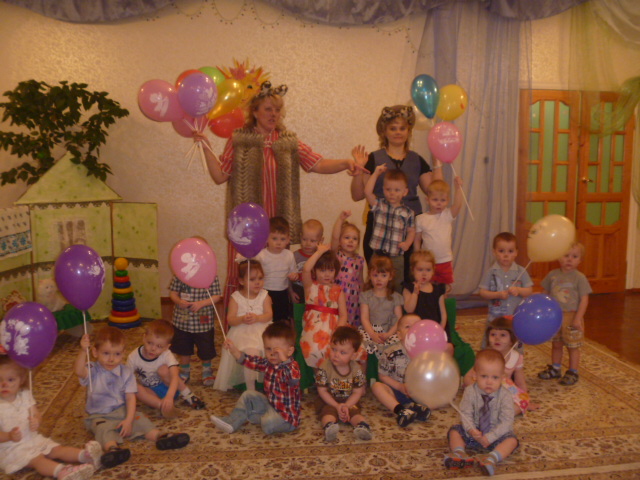 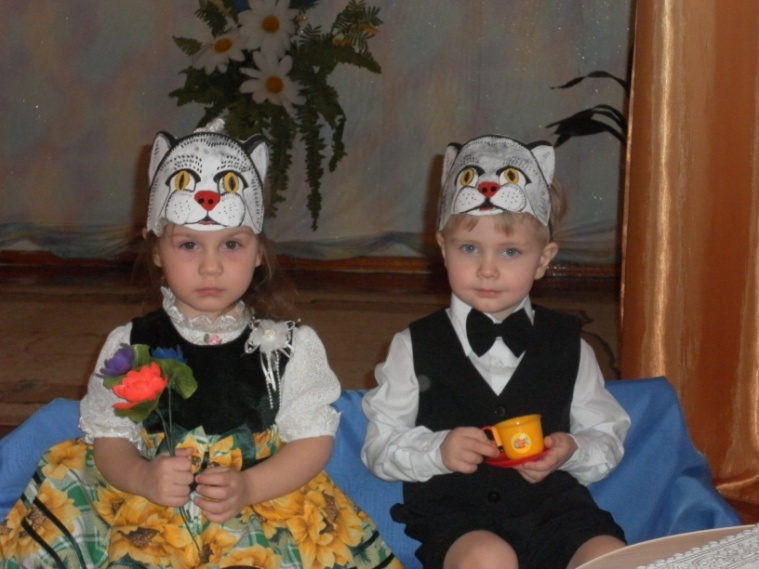 